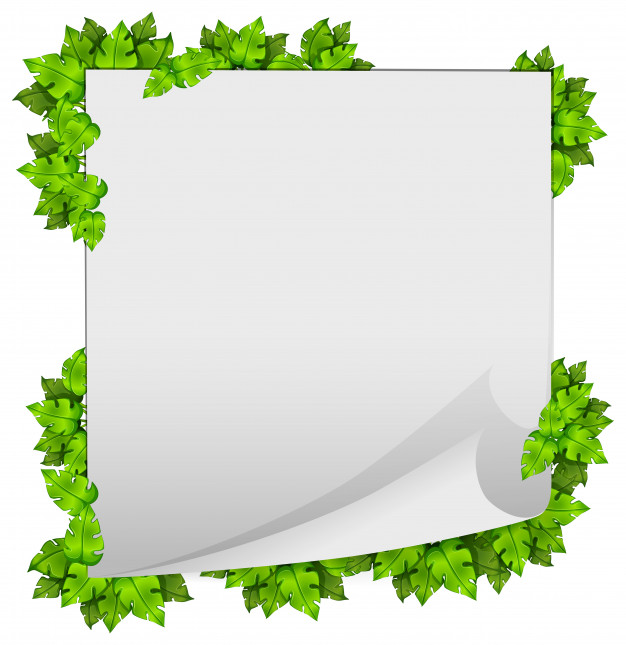                                  АНОТАЦІЯНова українська школа суттєво змінює роль учителя. Для сучасних дітей він уже не є єдиним джерелом знань. Потрібну інформацію сьогодні можна знайти будь – де. То ж, як зробити освітній процес цікавим? Які форми, засоби, методи у процесі формування природничої компетентності молодших школярів повинен застосовувати вчитель, щоб викликати у молодших школярів допитливість, прагнення шукати і пропонувати нові ідеї, вирішувати пізнавальні, проблемні і практичні задачі у сфері відносин «людина – природа»?Пропоновані авторські творчі знахідки мають практичне спрямування у формування природничої компетентності молодших школярів і стануть в нагоді вчителям – практикам.                                           ЗМІСТУрокиКонспект нестандартного уроку  «Лікарські рослини». ( 1 клас) (Додаток 1) Конспект уроку «Тварини. Свійські і дикі тварини». (2 клас)(Додаток 2)  Заняття Ранкова  зустріч «Де живе хороший настрій».  (Додаток 3)Практично – дослідницьке заняття « Досліди – це так цікаво! В гостях у стихій води і повітря» . ( Додаток 4)   ПроєктиSTEM – проєкт «Від осені до осені. Історія чудернацьких картоплин» . (Додаток 5)Інформаційно - дослідницький проєкт «Зернятко». (Додаток 6)    Тестові завданняДля 2 класу (Додаток 7)4.1.1 Спостереження за порами року. 4.1.2 Природа восени. 4.1.3 Природа взимку.4.1.4 Природа влітку.Для 3 класу. (Додаток 8)4.2.1 Вода. Повітря.4.2.2 Корисні копалини. Ґрунт.4.2.3 Сонце – джерело енергії на Землі.4.2.4 Рослини.4.2.5 Тварини. Гриби. Бактерії. Червона книга України. Заповідники.Цікаві завдання із використанням кругів Луллія. (Додаток 9)5.1 Різноманітність тварин у природі.5.2 Явища природи.5.3 Овочі та фрукти5.4 Земля. Обертання Землі довкола Сонця і своєї осі.6. Розробки газети «Колосочок» (на конкурс «Вчитель року» за версією науково – популярного природничого журналу «Колосок»).6.1  Який буває дощ.  (Додаток 10)6.2 Дружба у природі. (Додаток 11)6.3 Pig – рожевий п’ятачок. (Додаток 12)7. Розробки інтерактивних завдань у LearningApps (Додаток 13)7.1 У світі тварин.7.2 Кросворд. Ці знайомі незнайомці.7.3 Як економити воду.7.4 як виготовляють папір.7.5 Рослини.7.6 Топ – 10 найшвидших сухопутних тварин.7.7. Будова рослини.7.8 Різноманітність тварин у природі.7.9 Явища природи.7.10 Дерева, кущі, трав’янисті рослини.Тварини – частина живої природи.7.12 Жива і нежива природа.8. Авторські презентації і відеоролики (Додаток 14)8.1 Припутень – птах року 2018.8.2 Загадки та ребуси. Плазуни.8.3 Допитливим про птахів.8.4 Неймовірно цікаві факти з життя птахів. (Із серії «Володар знань»)8.5 Тварини рекордсмени. (Із серії «Володар знань»)8.6 Ці дивовижні, незвичайні тварини. (Із серії «Володар знань»)8.7 Пам’ятники тваринам. (Із серії «Володар знань»)8.8 Осінні зміни в неживій природі. 8.9 Цікаве про метеликів (відео).8.10 Суперечка корисних копалин (відео).